Munkács történeteMunkács (ukránul Мукачево [Mukacsevo] hivatalosan, vagy Мукачеве [Mukacseve] vagy Мукачів [Mukacsiv], ruszinul Мукачово [Mukacsovo], oroszul: Мукачево [Mukacsevo], szlovákul: Mukačevo, németül Munkatsch vagy Munkatz, lengyelül: Mukaczewo, románul Munceag vagy Muncaci, jiddis: מונקאטש Minkács) területi jelentőségű városUkrajnában, Kárpátalján. Lakossága 2015-ben 86  257 fő volt. Klastromalja, Munkácsváralja, Oroszvég, Őrhegyalja, Várkulcsa és Várpalánka tartozik hozzá.Munkács Kárpátalja központi részén terül el az Északkeleti-Kárpátok aljában, az Alföld és a hegyvidék találkozásánál. Gazdasági potenciálja, továbbá a lakosságszáma szerint a megye második legnagyobb városának számít. Ungvártól42 km-re délkeletre, a Latorca partján fekszik. Neve a régi magyar Muncas személynévből való, melynek eredete a munka főnév.Már az őskorban lakott hely, a Kis-hegyen és a Galis-hegyen neolit, a Tupcsa-hegyen kora vaskori település nyomaira bukkantak, melyet földsánc is övezett. A Galis- és a Lovaska-hegy között kelta település maradványai kerültek elő. A vár környékét már a 6. században szlávok lakták.Várát a monda szerint Álmos vezér építtette, és a hegyeken való vesződséges átkelés emlékére kapta mai nevét. Először 1064-ben említik. 1138-ban Muncas néven említik először. 1085-ben Szent László király itt verte le a Salamonnal szövetséges kunokat. 1241-ben a tatárok teljesen elpusztították, ezután IV. Béla német hospeseket(vendégtelepeseket) telepített le.Nagy Lajos románokat telepített ide, majd helyüket 1359-ben ruténok foglalták el. Ekkor épült újjá a kun és tatár pusztítások után a vár is. 1378-ban kiváltságokat és városi rangot, 1427-ben vásártartási jogot kapott. 1445-ben Hunyadi Jánosé lett, aki szabad várossá tette. A város részt vett az 1514-es parasztháborúban, emiatt kiváltságait elvesztette.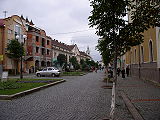 UtcaképA 16. és 17. században az Erdélyi Fejedelemséghez tartozott. 1657-ben a lengyelek a várost feldúlták, de a várat nem merték ostromolni, majd a tatárok égették fel a várost. 1672-ben Zrínyi Ilona gyermekeivel ide vonult vissza, melyet a felkelők ostromoltak, végül Thököly Imre házassággal szerezte meg, melyet itt tartottak 1682. június 15-én. Thököly veresége után Zrínyi Ilona 1686-tól 1688. január 18-ig tartotta a várat a császáriakkal szemben.A Rákóczi-szabadságharc kezdetén, 1703. június 24-én II. Rákóczi Ferenc Munkács mellett szenvedte el első vereségét, ahol élete is súlyos veszélyben forgott. A vár csak 1704. február 16-án került kuruc kézre. A fejedelem Vay Ádámot nevezte ki főkapitánnyá, majd a francia Damoiseau hadmérnök brigadérossal korszerű erődítménnyé építtette ki a hármas tagolású, alsó-, közép- és felsővárból álló objektumot. Rákóczi – midőn 1711. február végén Lengyelországba távozott – Sennyey Istvánra bízta családi várának védelmét, aki 1711. június 24-én utolsóként, jóval a szatmári békekötés után kapitulált Pálffy János császári főparancsnok előtt.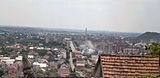 Az északi lakótelep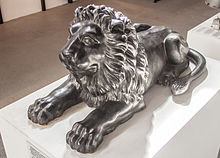 Öntöttvas oroszlán, a munkácsi vasgyár terméke 1851-bőlA vár ezt követően börtönként szolgált. 1834. július 27-én gondatlanság miatt keletkezett tűzvész martaléka lett. 1848. április 22-én (Podhering, Őrhegyalja) nevű külvárosánál győztes csata zajlott, melyre az 1901-ben felállított obeliszk emlékeztet. 1896-ban az északi bástyán 38 m magas piramison turulmadár-szobrot állítottak fel, melyet a csehek 1918-ban leromboltak. Az 1910. évi népszámlálás szerint 17 275 lakosából 12 686 fő (73,44%) magyar, 3078 fő (17,82%) német és 1394 fő (8,07%) ruszin nemzetiségűnek vallotta magát. A vallás szerinti megoszlást tekintve 7675 fő (44,43%) izraelita, 4081 fő (23,62%) görög katolikus, 3526 fő (20,41%) római katolikus, 1771 fő (10,25%) református és 190 fő (1,1%) evangélikus volt. A trianoni békeszerződésig, majd 1938 novemberétől 1944-ig ismét Bereg vármegye Munkácsi járásának székhelye volt. 1939. január 6-án cseh támadás érte Oroszvég felől, amelyet a város kis létszámú védői hősiesen visszavertek. A szovjet csapatok 1944. október 24-én foglalták el. 2001-ben 81 600 lakosából 62 900 ukrán, 7300 orosz, 6900 magyar és 1100 cigány volt.Testvértelepülések Mátészalka, Magyarország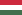  Nyírmeggyes, Magyarország Eger, Magyarország Kisvárda, Magyarország Mielec, Lengyelország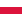  Eperjes, Szlovákia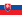  Homonna, Szlovákia Szabadka, Szerbia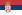  Zenta, Szerbia Harcizk, Ukrajna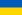  Vuhledar, Ukrajna Kolomija, Ukrajna Celldömölk, MagyarországForráshttps://hu.wikipedia.org/wiki/Munkács